A decluttered classroom might include:All equipment, resources and materials put away in designated places where available, when not in use. E.g. Maths equipment in maths storageTeachers areas needs to set an example of an organised and ordered areaThe area around the whiteboard needs to be as clear as possible from distractionsAll resources that are not used on a regular basis ideally need to be stored out of the classroom or somewhere that is not centralSink area needs to be clean and tidyA water bottle area, where it exists needs to allow children easy accessDisplays should be on boards where possible and not on walls between boards so that it is difficult to see where one ends and another beginsBook corners need to have some kind of cataloguing system to enable children to find and store books. Books need to relate to the topic where possible. There needs to be a range of books including fiction and non-fiction. Books, storage and catalogue systems need to be labelled with words and visuals where appropriate. Not too many books need to enable children to put books away.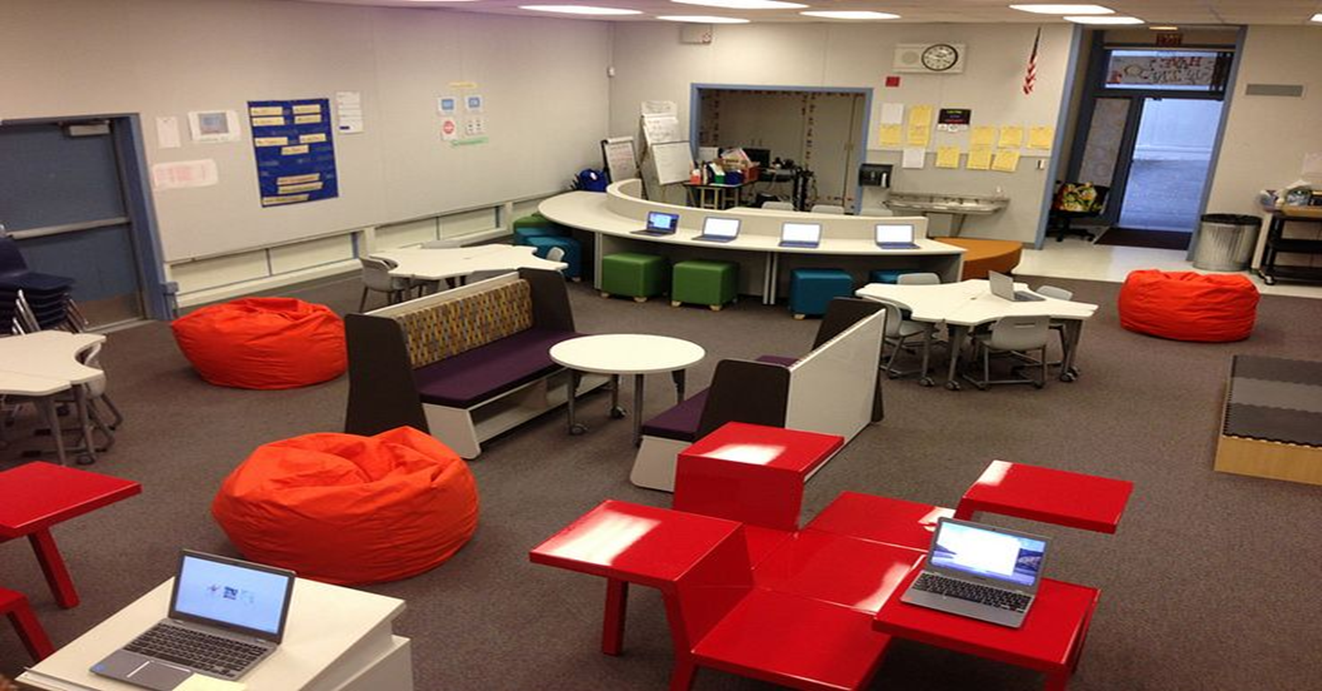 